Әл-Фараби атындағы Қазақ Ұлттық университеті	        Заң факультетіАзаматтық құқық және азаматтық іс жүргізу,еңбек құқығыкафедрасыКР 3409 КОНТРАКТ ҚҰҚЫҒЫ  құқығы6B04205 Құқықтану мамандығы  бойынша құқық бакалавры» білім беру бағдарламасыЕмтихан  бағдарламасыАлматы 2023Қорытынды емтихан бағдарламасы  6B04205 Құқықтану -мамандығы бойынша оқу  жұмыс жоспары негізінде з.ғ.к., С.М.Алдашевпен жасалынды.Азаматтық құқық және азаматтық іс жүргізу, еңбек құқығы кафедрасының мәжілісінде қаралып ұсынылды.  « 22 » 06.  2023 ж.           Хаттама №41Кафедра меңгерушісі,з.ғ.д.,профессор                      ________________             Тыныбеков С.Т.Кіріспе«Құқықтану» мамандығы бойынша бакалавриаттың  білім алу бағдарламасын игеру  ҚР Мемлекеттік жалпыға міндетті білім стандартына және академиялық саясатқа сәйкес, пәнді оқып игеру емтиханды тапсырудан тұратын  қорытынды баұылаумен аяқталады. . Емтихан- қорытынды бақылауға бакалавриаттың оқу бағдарламалары мен оқу жұмыс жоспарына сәйкес,  пән бойынша білім алу процесін аяқтап тиісті балл жинаған  студенттер ғана жіберіледі. Емтихан академиялық күнтізбеде және оқу жұмыс жоспарында көрсетілген мерзімдерде өткізіледі.  Қанағаттанарлықсыз баға алған студенттерге осы кезеңдегі қорытынды бақылауды кайта тапсыруға тек ақылы түрде кредит төлеп, қайта оқу  арқылы рұқсат етіледі. Аппеляция беру қарастырылған. Емтихан нәтижесі бойынша қанағаттанарлықсыз баға алған студент бұйрығымен қайтадан оқуға тіркеледі, егер емтиханнан 20 балл алса онда қайта тапсыру FX қайта тапсырылады. Қанағаттанарлықсыз баға алғаннан кейінгі  берілген денсаулық жағдайына байланысты құжаттар қарастырылмайды.Бағаны көтермелеу мақсатында емтиханды қайта тапсыруға жол берілмейді.Емтихан сұрақтары тексерістен өтіп бекітіледі. Биылғы оқу жылының ерекшеліне байланысты БП МК циклындағы пәндер жазбаша тапсыру арқылы қабылданады. Тест сұрақтары Нұсқаулықпен бекітілген үлгідегі үш деңгейдегі осы оқу жоспарындағы тақырыптармен қамтылған .                                               Емтихан тапсыру бойынша нұсқаулық:1.Пән бойынша қорытынды бақылау – ауызша нысан жүйесінде өткізіледі.2. Маңызды – емтихан міндетті түрде алдын ала бекітілген кестеге сәйкес жүргізіледі, ол туралы алдын ала оқытушылар мен студенттерге мәлім болуы керек.3. Univer АЖ билет сұрақтары- автоматты түрде  генерацияланады4.Студент емтиханға кіруге 30 минут бұрын дайындалуы керек. Ол прокторингтің талабы. 5. Студент емтиханның өтуіне байланысты қосымша нұсқаулықтар мен ережелерді мына сілтемелер арқылы қарай алады:https://drive.google.com/file/d/1a5ZyTQTF6fR82wu_l-oUjHGO0sySalTh/view?usp=sharingБағалау саясатыКонтракт  құқығы-5 кредитЕмтихан сұрақтары қамтылатын тақырыптар:Тақырып 1. Қазақстан Республикасында мәміленің институты Жалпы сипаттама .Түйінді сөздер: мәміле, шарт, мәміле нысаны, мәміле негіздері, мәміле жарамдылығы.  Негізгі сұрақтар:  Мәмеле түсінігі және түрлере.Мәміле нысаны. Мәмілені жарамсыздыз деп тану негіздері және салдары.Шартының түсінігі мен маңызы. Шартының түрлері және пайда болу негіздеріТақырып 2. 2 – тақырып. Шарт жасасу, өзгерту және бұзу .Түйінді сөздер: шарт,  тараптар, шарт нысаны, шарттың пәні, оферта, акцепт т.б.  Негізгі сұрақтар:  шартының түсінігі мен маңызы. Шартының түрлері және пайда болу негіздері.Оферта және акцепт жасау тәртібі.Тақырып 3.3 – тақырып. Міндеттеме институты .Түйінді сөздер: міндеттеме, міндеттеме негіздері, міндеттеме тәсілдері, кепіл, кепілпұл, кепілзат, ипотека, ұстап қалу.  Негізгі сұрақтар: Міндеттеме түсінігі. Міндеттеме негіздері. Міндеттеме орындалуын қамтамасыз ету тәсілдері, кепіл түсінігі және түрлері.     Тақырып 4. 4 – тақырып. Сатып алу  сату шартының ұғымы және түрлері.Түйінді сөздер: шарт, сатап алу - сату, бөлшектеп саты алу сату, тауар жеткізілімі шарты, сатушы, сатып алушы, кәсіпорын т.б.Негізгі сұрақтар:  Сатып алу-сату  шартының түсінігі және маңызы, сипаттамасы. Бөлшек сатып алу-сату шартын құқықтық реттеудің ерекшеліктері. Тауар жеткізілімі шартының жалпы сипаттамасы.Энергиямен және басқа қормен жабдықтау шарттарыТақырып 5. 5 – тақырып. Мүлікті пайдалануға беру туралы шарттар.Түйінді сөздер: мүлік, жалдау, шарт, жалға беруші, жалға алушы, лизинг, кәсіпорынды жалдау, аренда т.б.         Негізгі сұрақтар: Мүлік жалдау шартының  түсінігі, мазмұны.Тұрмыстық прокатты құқықтық реттеудің ерекшеліктері.Үйлер мен ғимараттарды жалдау.Лизингтік қатынастардың құқықтық табиғаты. Көлік құралдарын жалдаудың түрлік сипаттамасыТақырып 6. Мердігерлік шарт және түрлері.6 апта.Түйінді сөздер: шарт, мердігерлік шарт, құрылыс мердігерлік шарты, тұрмыстық мердігерлік шарт, жария шарт, т.б.Негізгі сұрақтар: Мердігерлік шартының жалпы сипаттамасы. Күрделі құрылысқа мердігерлік шарты. Тұрмыстық мердігерлік шартының ерекшеліктері.  Жобалау және іздестіру жұмыстарына мердігерліктің ерекшеліктері. Ғылыми зерттеу, тәжірибе-конструкторлық және технологиялық жұмыстарға мердігерліктің ерекшеліктері. Тақырып 7. Құрылыс мердігерлік шарты.Түйінді сөздер: шарт, мердігерлік шарт, құрылыс мердігерлік шарты, смета, тұрақты сметат.б.	Негізгі сұрақтар: Құрылыс мердігерлік шарты түсінігі. Құрылыс мердігерлік шартынын жасау тәртібі.Құрылыс мердігерлік шартынын нысаны.8. – тақырып. Қызмет көрсету шарттары. 8 апта, 2 сағатТүйінді сөздер: Сақтандыру,сақтаушы, банк, қарыз шарты, тапсырма, комиссия т.б. Негізгі сұрақтар:    Сақтандыру бойынша міндеттемелердің түсінігі, құқықтық реттелуі. Банктік қызмет ету шарты, түсінігі, жалпы сипаттамасы, түрлері.Қарыз шартының нысаны. Тапсырма шартының түсінігі және мазмұны.Комиссия шарты, түсінігі, маңызыТақырып 9. – тақырып. Тасымалдау шартынының түсінігі және түрлері. Түйінді сөздер: тасымалдау шарты, көлік, автомобиль тасымалдау, теміржол тасымалдау, әуе тасымалдау, теңіз тасымалдау т.б. Негізгі сұрақтар:  Тасымалдау шартынының түсінігі және түрлері. Тасымалдау шартынының жасау тәртібі. Тасымалдау шартынының нысаны. Тасымалдау шарты бойынша тараптардың жауапкешілігіТақырып 10. Тапсырма шарты. Комиссия шарты.Сақтау шарты.Түйінді сөздер: тапсырма, комиссия, сақтау, шарт, тараптар т.б.  Негізгі сұрақтар:   Тапсырма шарты түсінігі және жасау тәртібі. Комиссия шарты түсінігі және жасау тәртібі.Сақтау шарты түсінігі және жасау тәртібі. Шаоттардың ерекшелігі.Тақырып 11. . Зиян келтіру салдарынан болатын міндеттемелер.Түйінді сөздер: зиян, міндеттеме, жауапкершілік, моралдік зиян, т.б. Негізгі сұрақтар:  Зиян келтіру келтіру салдарынан пайда болатын міндеттемелердің түсінігі және мәмілелеры. Моральдық зиянды өтеу.Мемлекеттік органдардың әрекетінен, жергілікті басқару органдарының және лауазымды адамдардың әрекетінен келтірілген зиян үшін жауапкершілік. Адам өміріне, денсаулығына келтірілген зиян үшін жауапкершіліктің ерекшеліктері. Тауарлардың, жұмыстардың қызмет көрсетулердің жеткіліксіздігі салдарынан келтірілген зиянды өтеуі. 12 – тақырып. Конкурстық міндеттеме жалпы ережелері. Түйінді сөздер: конкурстық міндеттеме, аукцион, тендер, мемлекеттік сатп алу,  т.б.  Негізгі сұрақтар: Конкурстық міндеттеме түсінігі. Аукцион жүргізу тәртібі. Тендер жүргізу тәртібі13 – тақырып. Интеллектуальдық меншік құқығы. 13 апта, 2 сағатТүйінді сөздер: меншік, интеллектуалдық меншік, авторлық құқық, сабақтас құқықтар, патент құқығы, өнертабыс т.б.  Негізгі сұрақтар:Интеллуалдық меншік құқығының түсінігі, ерекшеліктері. Өндірістік меншік құқығы.Селекциялық жетістіктерге құқық, олардың қорғалуы, мерзімі.Авторлық құқық объектілерінің түсінігі және белгілері. Өнертабыс, пайдалы модель, өндірістік үлгінің ұғымы. Тауарлар мен қызметтер азаматтық айналымының қатысушыларын дараландыру құралдарының ұғымы. 14 – тақырып. Мұрагерлік құқығыТүйінді сөздер: мұра, мұрагер, өсиет, заң бойынша мұра т.б.Негізгі сұрақтар:Мұрагерліктің түсінігі, мазмұны және түрлері. Өсиет бойынша мұрагерлік. Заң бойынша мұрагерлік. Мұраны алудың тәртібі мен құқықтық салдары. 15 – тақырып. Шартты реттейтін коллизиялық нормалар 15 апта, 2 сағатТүйінді сөздер: коллизия, шарт, мәміле, тараптар, міндеттеме,  т.б.  Негізгі сұрақтар:Коллизиялық нормалардың түсінігі. Мәміле нысаны. Талап қою мерзімі.шарттық міндеттемелер.А.Негізгі әдебиеттер : 1..Қазақстан Республикасының Конституциясы. 30 тамыз 1995 жыл.өзгертулер мен толықтыруларымен бірге, эл.база «adilet.kz»,2023 ж..           Әдебиеттер: Арнайы:Қазақстан Республикасының Конституциясы. 30 тамыз 1995 жыл.өзгертулер мен толықтыруларымен бірге, эл.база «ЮРИСТ»,2023 ж.b.ҚР Азаматтық кодексі (Жалпы бөлім және Ерекше бөлімдері)-Алматы:ЮРИСТ,2023.-344 б.Қосымша:Амирханова, И.В.Контрактное право. Алматы, 2009Гражданское право.Том2. учебник для вузов, под. ред. М.К.Сулейменова,Ю.Г.Басина.- Алматы,2003.Гражданское право Республики Казахстан (Общая часть) / Под ред. Г.И. Тулеугалиева, К.С. Мауленова. Алматы, 1999. Диденко А.Г., Басин Ю.Г., Иоффе О.С. и др. Гражданское право: Учебное пособие. Алматы, 1999.Басин Ю.Г. Сделки. Алматы, 1997.Право, подлежащее применению к международным договорам купли-продажи товаров / Гульнар Бахытовна Испаева; КазГНУ им. аль-Фараби.- Алматы: Tamtal, 1999.Венская конвенция о договорах международной купли-продажи .Международное частное право. Учебник. /Под ред. Г. К. Дмитриевой – М., 2011.Международное частное право: Учеб. Пособие / Г. К. Дмитриева, А. С. Довгерт, В. П. Панов, Н. А. Шебанова и др. – М.: Юрист, 2003.Мусин В. А. Международные торговые контракты. Л., 2006. Международные правила толкования торговых терминов «Инкотермс» 1В. Нормативтік актілер тізімі:1. ҚР Азаматтық кодексі (Жалпы бөлім және Ерекше бөлімдері)-Алматы:ЮРИСТ,2023.-344 б.2.«Кәсiптiк одақтар туралы» Қазақстан Республикасының Заңы 2014 жылғы 27 маусымдағы № 211-V ҚРЗ 3. Қазақстан Республикасының неке (жұбайлық) және отбасы туралы кодексі. 26.12.2011.4 Қазақстан Республикасының Eңбек кодексі. 23.11.2015. 5. Қазақстан Республикасының "Қоғамдық бірлестіктер туралы" заңы 31.05.1996ж. №3-16. Қазақстан Республикасының "Мемлекеттік қызмет туралы"заңы 23.11.2015ж. №453-1Бағалау және аттестаттау саясатыКритериалды бағалау: оқу нәтижелерін дескрипторларға сәйкес бағалау (аралық бақылау мен емтихандарда құзыреттіліктердің қалыптасуын тексеру). Жиынтық бағалау: аудиториядағы жұмыстың белсенділігін бағалау(СӨЖ,жоба/кейс/вебинарда); орындалған тапсырманы бағалау.Пән бойынша қорытынды баға мына формуламен есептеледі:Пән бойынша қорытынды баға мынадай формула бойынша есептеледі:, мұндағы АБ – аралық бақылау; МТ – аралық емтихан (мидтерм); АК – қорытынды бақылау (емтихан). Бағалар шкаласы силлабуста беріледі (әсіресе 1 курс студенттері  үшін):  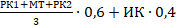 